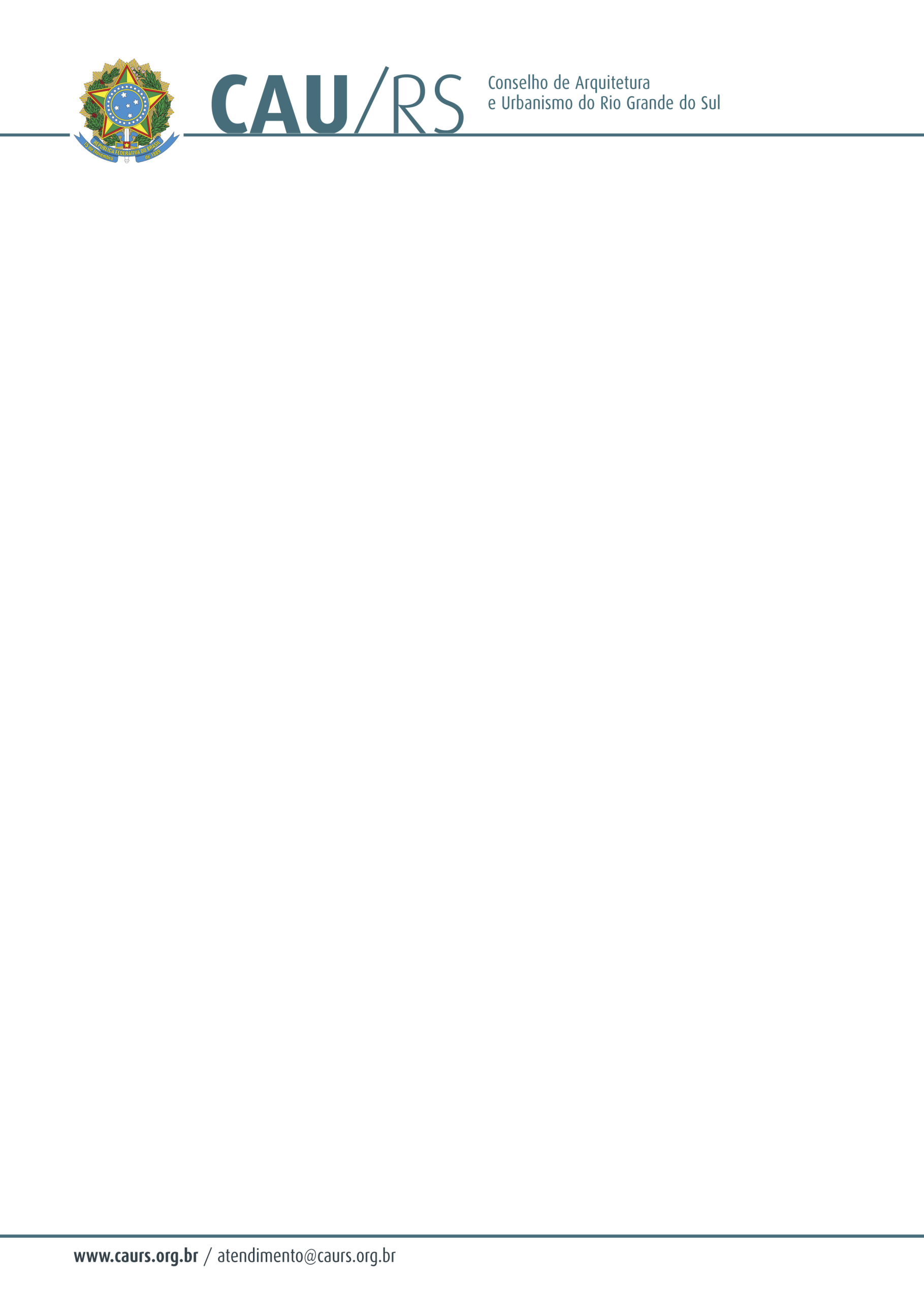 DELIBERAÇÃO DA COMISSÃO DE PLANEJAMENTO E FINANÇAS DO CAU/RSNº 135/2014, DE 10 DE JUNHO DE 2014.Referente à autorização para a despesa de Locação de coletor de dados / cadastro de visitantes para a participação do CAU/RS na Construsul/2014, de acordo com o Processo Administrativo nº 174/2014.A Comissão de Planejamento e Finanças do Conselho de Arquitetura e Urbanismo do Rio Grande do Sul, no uso das suas atribuições legais, reuniu-se no dia 10 de junho de 2014 e DELIBEROU pela autorização para a despesa de locação de coletor de dados / cadastro de visitantes a ser utilizado no estande do CAU/RS durante sua participação na 17º Feira Internacional de Construção – Construsul/2014, através de Dispensa de Licitação, mediante solicitação efetuada pela Unidade Administrativa.Fausto Henrique SteffenCoordenador da Comissão de Planejamento e Finanças